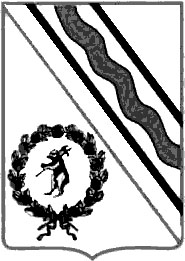 Муниципальный СоветТутаевского муниципального районаРЕШЕНИЕот 24.03.2016 №134-гг. ТутаевО внесении изменений в решение Муни-ципального Совета Тутаевского муници-пального района от 17.12.2015 №123-г «О бюджете Тутаевского муниципальногорайона на 2016 год и на плановый период 2017-2018 годов»В соответствии с Бюджетным кодексом Российской Федерации, Положением о бюджетном устройстве и бюджетном процессе в Тутаевском муниципальном районе, утвержденным решением Муниципального Совета Тутаевского муниципального района от 28.09.2012 №116-г, Муниципальный Совет Тутаевского муниципального районаРЕШИЛ: 1. Внести в решение Муниципального Совета Тутаевского муници-пального района от 17.12.2015 №123-г «О бюджете Тутаевского муници-пального района на 2016 год и на плановый период 2017-2018 годов» (в редакции решения Муниципального Совета Тутаевского муниципального района от 21.01.2016 №126-г) следующие изменения:1.1. в пункте 1:  - цифры «1 546 375 486» заменить цифрами «1 782 195 987»;- цифры «1 381 723 486» заменить цифрами «1 616 423 987»;- цифры «1 547 326 796» заменить цифрами «1 793 732 475»; - цифры «951 310» заменить цифрами «11 536 488»;1.2. в пункте 2:- цифры «1 275 546 785» заменить цифрами «1 371 245 345»;- цифры «1 105 958 785» заменить цифрами «1 201 357 345»;- цифры «1 259 151 220» заменить цифрами «1 265 934 220»;   - цифры «1 090 676 220» заменить цифрами «1 097 459 220»; 1.3. в пункте 4:- слова «284 354 892 рубля» заменить словами «301 393 335 рублей»;- цифры «227 406 658» заменить цифрами «228 386 658»;1.4. пункт 5 изложить в следующей редакции:«5. Утвердить объем бюджетных ассигнований дорожного фонда Тутаевского муниципального района:на 2016 год – в сумме 95 601 561 рубль;на 2017 год – в сумме 71 738 000 рублей;на 2018 год – в сумме 35 213 000 рублей»;	1.5. в пункте 7 абзацы с шестого по тринадцатый изложить в следующей редакции:	«- верхний предел муниципального долга:	по состоянию на 1января 2017 года в сумме 47 903 273 рубля, в том числе верхний предел долга по муниципальным гарантиям – в сумме 0 рублей;	по состоянию на 1января 2018 года в сумме 42 890 707 рублей, в том числе верхний предел долга по муниципальным гарантиям – в сумме 0 рублей;	по состоянию на 1января 2019 года в сумме 39 878 141 рубль, в том числе верхний предел долга по муниципальным гарантиям – в сумме 0 рублей;	- предельный объем муниципальных заимствований:	на 2016 год – в сумме 47 875 098 рублей;	на 2017 год – в сумме 42 875 098 рублей;	на 2018 год – в сумме 39 875 098 рублей;»1.6. в пункте 15  цифры «42 530 000» заменить цифрами «77 161 386»;	1.7. в пункте 16 слова «653 870 рублей» заменить словами «688 304 рубля»;	1.8. дополнить пунктом 16.1 следующего содержания:	«16.1. Утвердить общий объем иных межбюджетных трансфертов бюджетам поселений Тутаевского муниципального района:- на 2016 год – в сумме 1 380 000 рублей;- на 2017 год – в сумме 1 380 000 рублей.Установить, что распределение иных межбюджетных трансфертов бюджетам поселений Тутаевского муниципального района осуществляется в порядке и на условиях, определенных законодательством Российской Федерации, Ярославской области и муниципальными правовыми актами Тутаевского муниципального района.Утвердить распределение иных межбюджетных трансфертов бюджетам поселений Тутаевского муниципального района:1) на 2016 год согласно приложению 21 к настоящему решению;2) на плановый период 2017-2018 годов согласно приложению 22 к настоящему решению.»;1.9. пункт 22 дополнить подпунктом 3 следующего содержания:«3)перераспределение бюджетных ассигнований между главными распорядителями средств бюджета Тутаевского муниципального района, разделами, подразделами, целевыми статьями (муниципальными программами и не программными направлениями деятельности), видами расходов классификации расходов бюджетов в связи с изменениями бюджетной классификации расходов бюджетов.»;1.10. приложения 1,2,3,4,5,6,7,8,12,13,14,15,18,20  изложить соответственно в редакции приложений 1,2,3,4,5,6,7,8,9,10,11,12,13,14   к настоящему решению;1.11. дополнить решение приложениями 21 и 22 соответственно в редакции приложений 15 и 16 к настоящему решению.2. Опубликовать настоящее решение в Тутаевской массовой муниципальной газете «Берега».3. Контроль за исполнением настоящего решения возложить на пос- тоянную комиссию Муниципального Совета по бюджету, финансам и налоговой политике (Манокина Е.В.).4. Настоящее решение вступает в силу со дня его подписания. Председатель Муниципального Совета Тутаевского муниципального района                                          В.А.Кудричев Глава Тутаевского муниципального района                                          С.А.Левашовзаместитель директора департаментафинансов администрации ТМР (исполнитель) 2-14-32   Соколова Надежда Вениаминовна            ___________ _________                                                                                                            подпись           датасогласовановедущий специалист-юрисконсультдепартамента финансов администра-ции ТМР                                                М.В.Ленский                         ___________ __________                                                                                                                    подпись          датазаместитель Главы АдминистрацииТМР по финансовым вопросам – директор департамента финансов       М.К.Новикова                   __________ ____________                                                                                                               подпись              датаначальник юридического отделаадминистративно-правовогоуправления Администрации ТМР       В.В.Коннов                     __________ ______________                                                                                                                  подпись            датауправляющий делами Администрации ТМР                       С.В.Балясникова                ____________ _____________                                                                                                                 подпись              дата03-004 МСЭлектронная копия сдана                                                     __________     _____________                                                                                                         подпись             датаспециальные отметкирассылкаМуниципальный Советдепартамент финансовМУ ИЦ «Берега»Отдел №6 Управления Федерального казначейства по Ярославской области